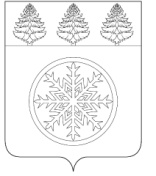 РОССИЙСКАЯ ФЕДЕРАЦИЯИРКУТСКАЯ ОБЛАСТЬАдминистрацияЗиминского городского муниципального образованияП О С Т А Н О В Л Е Н И Е               от 28.10.2022                       Зима                                   № 1060О внесении изменений в постановление администрации Зиминского городского муниципального образования от 17.12.2019 № 1296	В целях бюджетного планирования, руководствуясь статьей 179 Бюджетного кодекса Российской Федерации, статьей 28 Устава Зиминского городского муниципального образования, администрация Зиминского городского муниципального образованияП О С Т А Н О В Л Я Е Т:	1. Внести в постановление администрации Зиминского городского муниципального образования от 17.12.2019 № 1296 «Об утверждении  муниципальной программы Зиминского городского муниципального образования «Охрана окружающей среды Зиминского городского муниципального образования» на 2020-2024 гг. изменения, заменив в тексте постановления  цифры «2020-2024» цифрами «2021-2025». 2. Внести в муниципальную программу Зиминского городского муниципального образования «Охрана окружающей среды Зиминского городского муниципального образования» на 2020-2024 годы, утвержденную постановлением администрации Зиминского городского муниципального образования от 17.12.2019 № 1296, изменения, изложив её в новой редакции (прилагается).3. Признать утратившим силу постановления  администрации Зиминского городского муниципального образования от 22.04.2022 № 409 «О внесении изменений в муниципальную программу «Охрана окружающей среды Зиминского городского муниципального образования» на 2020-2024 годы».4. Разместить настоящее постановление  на официальном сайте  администрации  Зиминского городского муниципального образования в информационно-телекоммуникационной сети «Интернет».5. Контроль  исполнения  настоящего постановления  возложить  на первого заместителя мэра городского округа.И.о. мэра Зиминского городского муниципального образования						                   А.В. Гудов